绝密★启用前2017年普通高等学校招生全国统一考试（新课标Ⅲ）理科数学注意事项：1．答卷前，考生务必将自己的姓名和准考证号填写在答题卡上。2．回答选择题时，选出每小题答案后，用铅笔把答题卡对应题目的答案标号涂黑。如需改动，用橡皮擦干净后，再选涂其它答案标号。回答非选择题时，将答案写在答题卡上。写在本试卷上无效。3．考试结束后，将本试卷和答题卡一并交回。一、选择题：本大题共12小题，每小题5分，共60分。在每小题给出的四个选项中，只有一项是符合题目要求的。1．已知集合A= ，B=，则AB中元素的个数为   A．3         B．2         C．1          D．02．设复数z满足(1+i)z=2i，则∣z∣=A．       B．       C．       D．23.某城市为了解游客人数的变化规律，提高旅游服务质量，收集并整理了2014年1月至2016年12月期间月接待游客量（单位：万人）的数据，绘制了下面的折线图.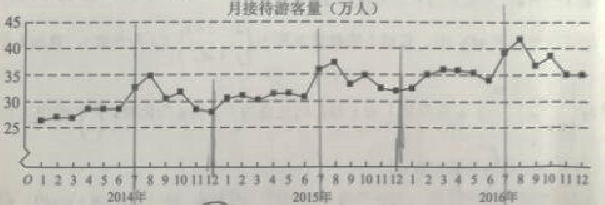 根据该折线图，下列结论错误的是A．月接待游客量逐月增加B．年接待游客量逐年增加C．各年的月接待游客量高峰期大学*科网致在7,8月份D．各年1月至6月的月接待游客量相对7月至12月，波动性更小，变化比较平稳4.(+)(2-)5的展开式中33的系数为 A.-80    B.-40    C.40    D.805.已知双曲线C (a＞0,b＞0)的一条渐近线方程为,且与椭圆 有公共焦点，则C的方程为A.     B.     C.     D. 6．设函数f(x)=cos(x+)，则下列结论错误的是A．f(x)的一个周期为−2π			B．y=f(x)的图像关于直线x=对称C．f(x+π)的一个零点为x=		D．f(x)在(,π)单调递减7．执行右面的程序框图，为使输出S的值小于91，则输入的正整数N的最小值为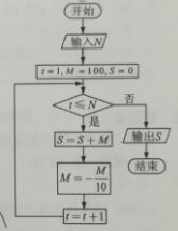 A．5B．4C．3D．28.已知圆柱的高为1，它的两个底面的圆周在直径为2的同一个球的球面上，则该圆柱的体积为A.   B.  C.    D.9.等差数列的首项为1，公差不为0.若a2，a3，a6成等比数列，则前6项的和为A.-24   B.-3  C.3    D.810.已知椭圆C：，（a>b>0）的左、右顶点分别为A1，A2，且以线段A1A2为直径的圆与直线相切，则C的离心率为A.     B.    C.   D.11.已知函数有唯一零点，则a=A.     B.    C.   D.112. 在矩形ABCD中，AB=1，AD=2，动点P在以点C为圆心且与BD相切的圆上.若= +，则+的最大值为A.3         B. 2        C.      D.2二、填空题：本题共4小题，每小题5分，共20分。13. 若，满足约束条件，则的最小值为__________.14. 设等比数列   an     满足a1 + a2 = –1, a1 – a3 = –3，则a4 = ___________.15.设函数则满足的x的取值范围是_________。16.a，b为空间中两条互相垂直的直线，等腰直角三角形ABC的直角边AC所在直线与a，b都垂直，斜边AB以直线AC为旋转轴旋转，有下列结论：①当直线AB与a成60°角时，AB与b成30°角；②当直线AB与a成60°角时，AB与b成60°角；③直线AB与a所称角的最小值为45°；④直线AB与a所称角的最小值为60°；其中正确的是________。（填写所有正确结论的编号）三、解答题：共70分。解答应写出文字说明、证明过程或演算步骤。第17~21题为必考题，每个试题考生都必须作答。第22、23题为选考题，考生根据要求作答。（一）必考题：60分。17.（12分）△ABC的内角A，B，C的对边分别为a，b，c，已知sinA+ cosA=0，a=2,b=2.（1）求c；（2）设D为BC边上一点，且AD AC,求△ABD的面积.18.（12分）某超市计划按月订购一种酸奶，每天进货量相同，进货成本每瓶4元，售价每瓶6元，未售出的酸奶降价处理，以每瓶2元的价格当天全部处学科#网理完.根据往年销售经验，每天需求量与当天最高气温（单位：℃）有关.如果最高气温不低于25，需求量为500瓶；如果最高气温位于区间[20，25），需求量为300瓶；如果最高气温低于20，需求量为200瓶．为了确定六月份的订购计划，统计了前三年六月份各天的最高气温数据，得下面的频数分布表：以最高气温位于各区间的频率代替最高气温位于该区间的概率。（1）求六月份这种酸奶一天的需求量X（单位：瓶）的分布列；（2）设六月份一天销售这种酸奶的利润为Y（单位：元），当六月份这种酸奶一天的进货量n（单位：瓶）为多少时，Y的数学期望达到最大值？19．（12分）如图，四面体ABCD中，△ABC是正三角形，△ACD是直角三角形，∠ABD=∠CBD，AB=BD．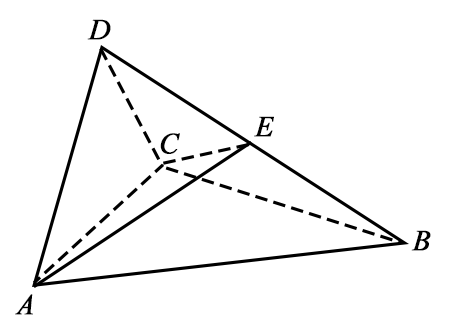 （1）证明：平面ACD⊥平面ABD；（2）过AC的平面交BD于点E，若平面AEC把四面体ABCD分成体积相等的两部分，求二面角D–AE–C的余弦值．20.（12分）已知抛物线C：y2=2x，过点（2,0）的直线l交C与A,B两点，圆M是以线段AB为直径的圆.（1）证明：坐标原点O在圆M上；（2）设圆M过点P（4，-2），求直线l与圆M的方程.21.（12分）已知函数 x﹣1﹣alnx.若 ，求a的值；设m为整数，且对于任意正整数n，  ﹤m，求m最小值.（二）选考题：共10分。请考生在第22、23题中任选一题作答，如果多做，则按所做的第一题计分。22．[选修4―4：坐标系与参数方程]（10分）在直角坐标系xOy中，直线l1的参数方程为（t为参数），直线l2的参数方程为.设l1与l2的交点为P，当k变化时，P的轨迹为曲线C.（1）写出C的普通方程；（2）以坐标原点为极点，x轴正半轴为极轴建立极坐标系，设l3：ρ(cosθ+sinθ)-=0，M为l3与C的交点，求M的极径.23.[选修4—5：不等式选讲]（10分）已知函数f（x）=│x+1│–│x–2│.（1）求不等式f（x）≥1的解集；（2）若不等式f（x）≥x2–x +m的解集非空，求m的取值范围.最高气温[10，15）[15，20）[20，25）[25，30）[30，35）[35，40）天数216362574